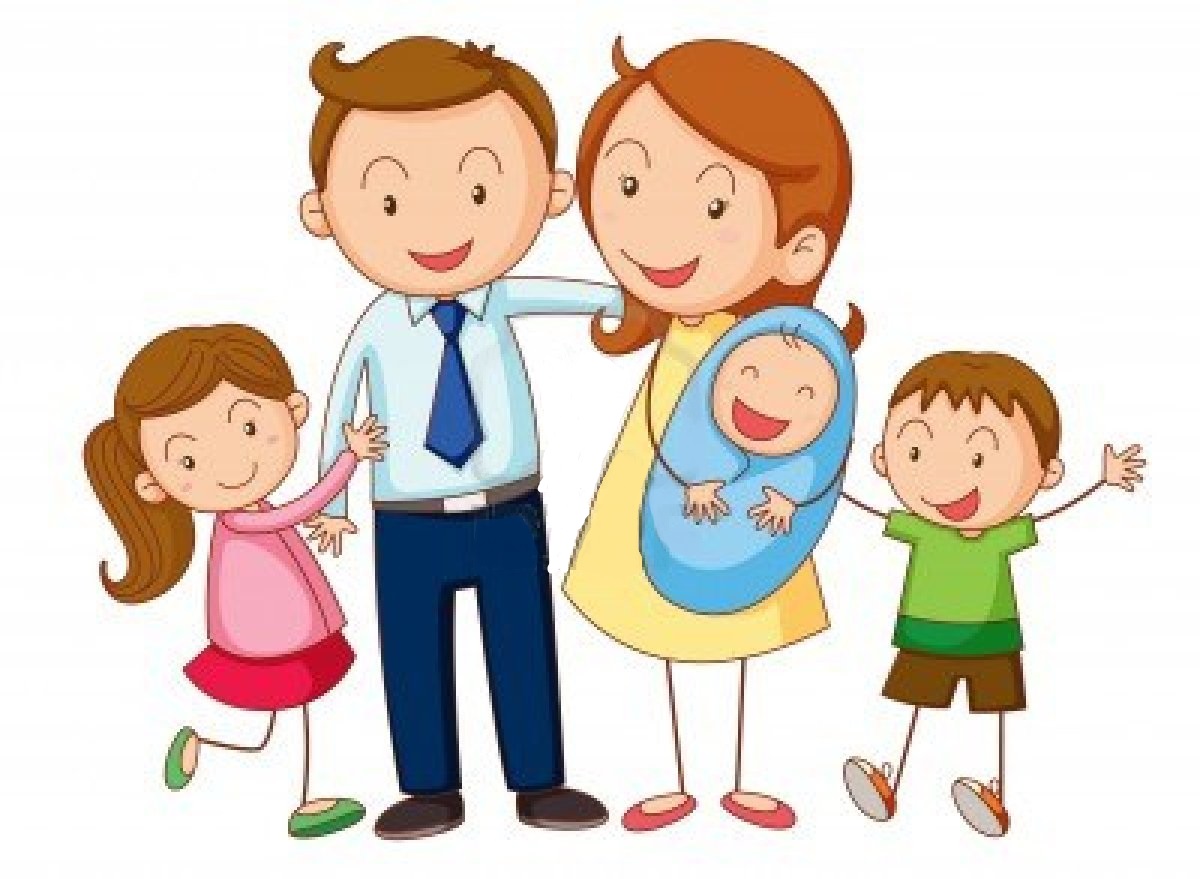 EN CADA AMANECER HAY UN NUEVO DÍALLENO DE ESPERANZA QUE ILUMINA MI VIDA.EL PRIVILEGIO DE LA VIDA ES TENER UNA FAMILIACON QUIEN SE PUEDE CONTAR TODA UNA VIDA.